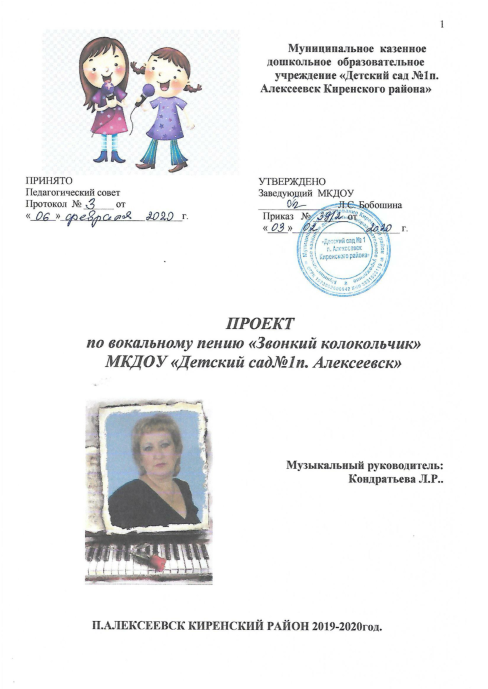 Музыка начинается с пения…Курт ЗаксПояснительная запискаАктуальность.Пение – основное средство музыкального воспитания, а также наиболее доступный исполнительский вид музыкальной деятельности детей дошкольного возраста. Уже в раннем возрасте дети реагируют на песню, еще не понимая до конца ее содержания. По мере развития мышления, речи, накопления новых представлений усложняются и переживания ребенка и возрастает интерес, как к самой песне, так и к ее воспроизведению. Голос ребенка – естественный инструмент, которым он обладает с ранних лет. Вот почему пение все время присутствует в жизни ребенка, заполняет его досуг, помогает организовать творческие, сюжетные игры.Один из любимых детьми видов музыкальной деятельности - пение, обладает большим потенциалом эмоционального, музыкального, познавательного развития. Благодаря пению у ребенка развивается эмоциональная отзывчивость на музыку и музыкальные способности: интонационный звуковысотный слух, без которого музыкальная деятельность просто не возможна, тембровый и динамический слух, музыкальное мышление и память. Кроме того успешно осуществляется общее развитие, формируются высшие психические функции, обогащаются представления об окружающем мире, развивается речь, малыш учится взаимодействовать со сверстниками. Поскольку пение – психофизический процесс, связанный с работой жизненно важных систем, таких как дыхание, кровообращение, эндокринная система и других, важно, чтобы голосообразование было правильно  организовано, чтобы ребенок чувствовал себя комфортно, пел легко и с удовольствием.Правильный режим голосообразования является результатом работы по постановке певческого голоса и дыхания. Дыхательные упражнения, используемые на занятиях по вокальному пению, оказывают оздоравливающее влияние на обменные процессы, играющие главную роль в кровоснабжении, в том числе и органов дыхания. Улучшается дренажная функция бронхов, восстанавливается носовое дыхание, повышается общая сопротивляемость организма, его тонус, возрастает качество иммунных процессов. Противоречие между развитием музыкального мелодического слуха и приобретение навыков управления своим голосовым аппаратом и отсутствием координации у ребенка между слухом и голосом.Цель – формировать эстетическую культуру дошкольника; развивать эмоционально-выразительное исполнение песен; Задачи: Формировать интерес к вокальному искусству.Развивать умение петь естественным голосом, без напряжения; постепенно расширяя диапазон.Развивать музыкальный слух, координацию слуха и голоса.Развивать умение различать звуки по высоте; Развивать чистоту интонирования, четкую дикцию,  артикуляцию.Развивать умение петь, выразительно передавая характер песен.Совершенствовать вокально-хоровые навыки.  Основные принципы обучения детей пению:1.Принцип воспитывающего обучения. Музыкальный руководитель в процессе обучения детей пению одновременно воспитывает у них любовь к прекрасному в жизни и искусстве, вызывает отрицательное отношение к дурному, обогащает духовный мир ребенка. У детей развивается внимание, воображение, мышление и речь.2.Принцип доступности. Содержание и объем знаний о музыке, объем вокальных навыков, приемы обучения и усвоение их детьми соответствуют возрасту и уровню музыкального развития детей каждой возрастной группы.3.Принцип постепенности, последовательности и систематичности. В начале года во всех возрастных группах даются более легкие задания, чем в конце года; постепенно переходят от усвоенного, знакомого к новому, незнакомому. 4.Принцип наглядности. В процессе обучения пению главную роль играет так называемая звуковая наглядность, конкретное слуховое восприятие различных звуковых соотношений. Другие органы чувств: зрение, мышечное чувство дополняют и усиливают слуховое восприятие. Основной прием наглядности – это образец исполнения песни педагогом.5.Принцип  сознательности. Сознательность тесно связана с умственной, волевой активностью детей, с их заинтересованностью песенным репертуаром. Немаловажное значение для умственной активности детей имеет речь взрослого, наличие разнообразных интонаций в его голосе, выразительная мимика, яркое и художественное исполнение песни. 6.Принцип прочности. Выученные детьми песни через некоторое время забываются, если их систематически не повторять: вокальные умения утрачиваются, если дети долго не упражняются в пении. Чтобы повторение песен не наскучило детям, надо разнообразить этот процесс, внося элементы нового. Закрепление песенного репертуара должно быть не просто механическим повторением, а сознательным его воспроизведением. Проект разработан на основе Программы «От рождения до школы» под редакцие Н.Е.Вераксы.  Проект по вокальному пению предназначен для детей от 5-7 лет. Занятия  вокалом проводятся с октября по май. Основная форма работы с детьми – занятия длительностью до 25 минут, которые проводятся два раза в неделю с оптимальным количеством детей 12 - 15 человек. Этапы реализации проекта:1 этап: организационно-аналитический (сентябрь-октябрь 2019г.)2 этап: содержательно-практический (2019-2020г.)3 этап: контрольно-оценочный (март 2020г.)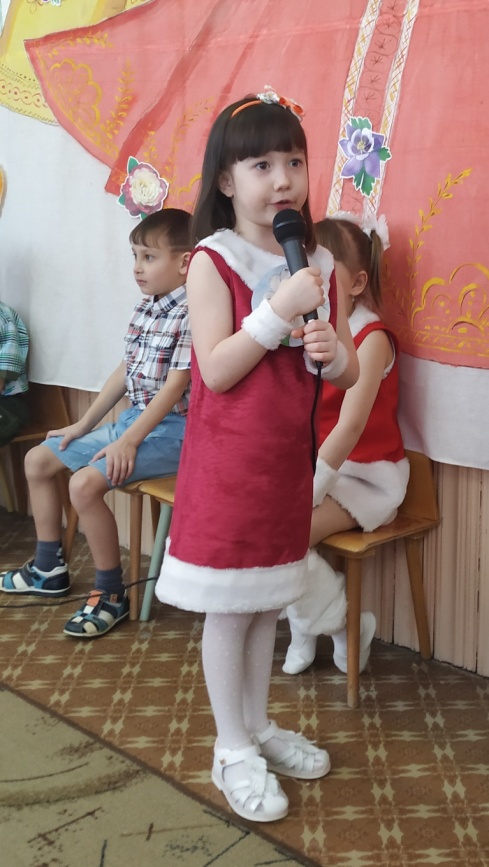 Формы и методы реализации проекта:1. Коллективная работа;2. Индивидуальная работа;3. Беседа;4. Распевание по голосам;5. Упражнения, формирующие правильную певческую осанку;6. Дыхательная звуковая гимнастика;7. Артикуляционные упражнения;8. Игра на детских музыкальных инструментах;9. Музыкально-дидактические игры и упражнения.Приемы обучения пению:1.   Показ с пояснениями. Пояснения, сопровождающие показ музыкального руководителя, разъясняют смысл, содержание песни. Если песня исполняется не в первый раз, объяснения могут быть и без показа.2.   Игровые приемы. Использование игрушек, картин, образных упражнений делают музыкальные занятия более продуктивными, повышают активность детей, развивают сообразительность, а также закрепляют знания, полученные на предыдущих занятиях.3.   Вопросы к детям активизируют мышление и речь детей. К их ответам на вопросы педагога надо подходить дифференцированно, в зависимости от того, с какой целью задан вопрос и в какой возрастной группе.4.    Оценка качества детского исполнения  песни должна зависеть от возраста детей, подготовленности. Неправильная оценка не помогает ребенку осознать и исправить свои ошибки, недостатки. Надо поощрять детей, вселять в них уверенность, но делать это деликатноМетодические приемы:1. Приемы разучивания песен проходит по трем этапам:знакомство с песней в целом (если текст песни трудный прочитать его как стихотворение, спеть без сопровождения)работа над вокальными и хоровыми навыками;проверка у детей качества усвоения песни (исполнение песен по одному, пение хором).2. Приемы работы над отдельным произведением:пение песни с полузакрытым ртом;пение песни на определенный слог;проговаривание согласных в конце слова;произношение слов шепотом в ритме песни;выделение, подчеркивание отдельной фразы, слова;настраивание перед началом пения (тянуть один первый звук);остановка на отдельном звуке для уточнения правильности интонирования;анализ направления мелодии;использование элементов дирижирования;пение без сопровождения;зрительная, моторная наглядность.3. Приемы звуковедения:выразительный показ (рекомендуется а ккапельно);образные упражнения;оценка качества исполнение песниОписание разделов проекта:Особенности слуха и голоса детей 5-6 лет.На шестом году жизни дети имеют уже некоторый музыкальный опыт. Общее развитие на шестом году жизни, совершенствование процессов высшей нервной деятельности оказывают положительное влияние на формирование голосового аппарата и на развитие слуховой активности. Однако голосовой аппарат по-прежнему отличается xpупкостью, ранимостью. Гортань с голосовыми связками еще недостаточно развиты. Связки короткие. Звук очень слабый. Он усиливается резонаторами. Грудной (низкий) резонатор развит слабее, чем головной (верхний), поэтому голос у детей 5-6 лет несильный, хотя порой и звонкий. Следует избегать форсирование звука, во время которого у детей развивается низкое, несвойственное им звучание.Дети могут петь в диапазоне ре-до2 . Низкие звуки звучат более протяжно, поэтому в работе с детьми надо использовать песни с удобной тесситурой, в которых больше высоких звуков. Удобными являются звуки {ми) фа-си. В этом диапазоне звучание естественное, звук до первой октавы звучит тяжело, его надо избегать.Возрастные особенности детей позволяют включать в работу кружка  два взаимосвязанных направления: собственно вокальную работу (постановку певческого голоса) и организацию певческой деятельности в различных видах коллективного исполнительства:песни хором в унисон;хоровыми группами (дуэт, трио и т.д);тембровыми подгруппами;при включении в хор солистов; пение под фонограмму; пение а капелла;Прежде чем приступить к работе с детьми, необходимо выявить особенности звучания певческого звучания каждого ребенка и чистоту интонирования мелодии и в соответствии с природным типом голоса определить ребенка в ту или иную тембровую подгруппу.Для того, чтобы научить детей правильно петь (слушать, анализировать, слышать, интонировать (соединять возможности слуха и голоса) нужно соблюдение следующих условий: игровой характер занятий и упражнений, активная концертная деятельность детей, доступный и интересный песенный репертуар, который дети будут с удовольствием петь не только на занятиях и концертах, но и дома, на улице, в гостях,атрибуты для занятий (шумовые инструменты, музыкально – дидактические игры, пособия),звуковоспроизводящая аппаратура (аудиомагнитофон, микрофон, кассеты и СD-диски – чистые и с записями музыкального материала),сценические костюмы, необходимые для создания образа и становления маленького артиста.Необходимо бережное отношение к детскому голосу; проводить работу с детьми, родителями и воспитателями, разъясняя им вредность крикливого разговора и пения, шумной звуковой атмосферы для развития слуха и голоса ребенка. При работе над песнями необходимо соблюдать правильную вокально-певческую постановку корпуса.Проект включает подразделы: восприятие музыки;развитие музыкального слуха и голоса; песенное творчество; певческая установка; певческие навыки (артикуляция, слуховые навыки; навыки эмоционально-выразительного исполнения; певческое дыхание; звукообразование; навык выразительной дикции)Артикуляция. В работе над формированием вокально-хоровых навыков у дошкольников огромное значение имеет в первую очередь работа над чистотой интонирования. В этой работе имеет значение правильная артикуляция гласных звуков. Навык артикуляции включает:• выразительное фонетическое выделение и грамотное произношение;• постепенное округление фонем, умение сберечь стабильное положение гортани при пении разных фонем, что является условием уравнивания гласных;• умение найти близкую или высокую позицию, которая контролируется ощущением полноценного резонирования звука в области «маски»;• умение максимально растягивать гласные и очень коротко произносить согласные в разном ритме и темпе. Последовательность формирования гласных:• гласные «о», «е» - с целью выработки округленного красивого звучания;• гласная «и» - с целью поиска звучания и мобилизации носового аппарата, головного резонатора;• «а», «е» - при их звукообразовании гортань резко сужается, в активную работу включается язык, который может вызвать непредусмотренное движение гортани. Кроме того, широкое открывание рта на звук «а» снижает активность дыхания и голосовых связок. К слуховым навыкам можно отнести:• слуховой самоконтроль;• слуховое внимание;• дифференцирование качественной стороны певческого звука, в том числе его эмоциональной выразительности, различие правильного и неправильного пения;• представления о певческом правильном звуке и способах его образования. Навык эмоционально — выразительного исполнения отражает музыкально-эстетическое содержание и исполнительский смысл конкретного вокального произведения (попевки, песни). Он достигается:• выразительностью мимики лица;• выражением глаз;• выразительностью движения и жестов;• тембровой окраской голоса:• динамическими оттенками и особенностью фразировки; • наличием пауз, имеющих синтаксическое и логическое (смысловое) значение. Певческое дыхание. Ребенок, обучающийся пению,  осваивает следующую технику распределения дыхания, которая состоит из трех этапов:• короткий бесшумный вдох, не поднимая плеч;• опора дыхания — пауза или активное торможение выдоха. Детям объясняют, что необходимо задерживать дыхание животом, зафиксировать его мышцами;• спокойное постепенное (без толчков) распределение выдоха при пении.Формирование певческого дыхания способствует физическому укреплению организма в целом. Это и гимнастика, и физкультура, когда сочетаются дыхательная гимнастика и мышечная нагрузка.Для выработки навыка выразительной дикции полезными будут следующие упражнения артикуляционной гимнастики:• не очень сильно прикусить кончик языка;• высунуть язык как можно дальше, слегка его покусывая от основания до кончика;• покусывать язык поочередно правыми и левыми боковыми зубами, как бы пытаясь жевать;• сделать круговое движение языком между губами с закрытым ртом, затем в другую сторону;• упереться языком в верхнюю губу, затем нижнюю, правую щеку, левую щеку, стараясь как бы проткнуть щеки;• пощелкать языком, меняя форму рта, одновременно меняя звук, стараясь производить щелчки боле высокого и низкого звучания (или в унисон);• постукивая пальцами сделать массаж лица;• делать нижней челюстью круговые движения вперед- вправо- назад- влево - вперед;• сделать вдох носом, втянув щеки между губами (рот закрыт). Выдох — губы трубочкой.Все упражнения выполняются по 4 раза.С целью выработки дикции можно использовать скороговорки, которые необходимо петь на одной ноте, опускаясь и поднимаясь по полутонам, по 8-10 раз с твердой атакой звука.Основной формой организации деятельности детей являются индивидуальные и подгрупповые занятия.  Структура занятия: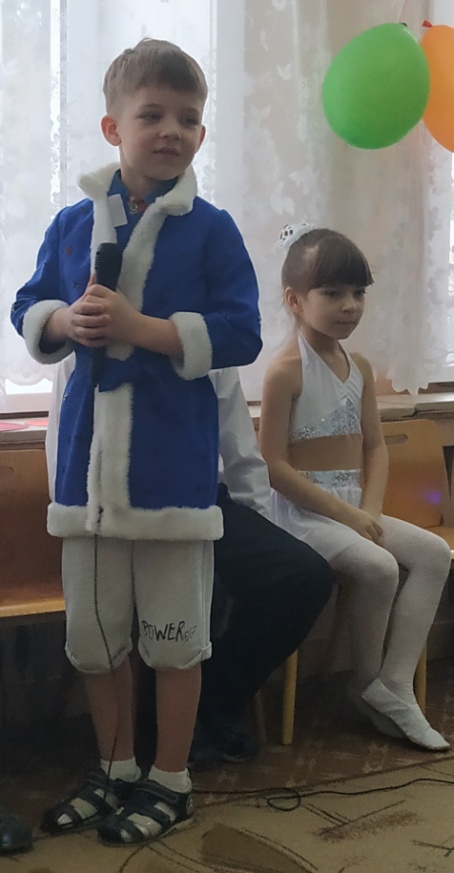 Коммуникативная игра-приветствие.Артикуляционная гимнастикаИнтонационно-фонетические упражненияСкороговорки, чистоговорки.Упражнения для распевания6 .        Разучивание новых песен         Планируемый результат:Дети владеют навыками пения: петь легко, не форсируя звук, с четкой дикцией, петь хором и без него, удерживать дыхание до конца фразы, чисто интонировать мелодию в постепенном движении вверх на квинту и на кварту. Эмоционально откликаются на музыкальные произведения, понимают их, сформирован положительный настой к воспроизведению музыкального произведения  на музыкальных инструментах и к пению.Результаты работы будут отслеживаться следующими способами: умение ребенком применять знакомые народные песни в играх, процессе праздников, развлечений, а также в самостоятельной деятельности, методом наблюдения, способом прослушивания.   Ребенок владеет определенными способами певческих умений: звуковедения, точности интонирования, певческого дыхания, дикции.Может эмоционально передать в пении общий характер песни, смену ярких интонаций, а также особенности взаимодействия различных музыкальных образов, используя отдельные средства выразительности (музыкальные, внемузыкальные).Может исполнять самостоятельно и довольно качественно выученные песни.Умеет петь в ансамбле, слушать других детей в процессе пения.Ребенок дает оценку своему пению, эмоционально высказывает эстетические суждения о содержании и характере песни; выражает свои впечатления в творческой исполнительской деятельности.Перспективно - календарный план работы по вокальному пениюОктябрьНоябрь                                                  Декабрь                             ЯнварьФевральМартАпрельМайПеречень программно-методического обеспеченияМузыкально-дидактические игры, упражнения используются при разучивании песен, при обучении игре на детских музыкальных инструментах.Комплекс дыхательной гимнастики  – при работе над песней.Пальчиковая гимнастика помогает детям отдохнуть, расслабиться, укрепляет мышцы пальцев, ладоней, что помогает при игре на детских музыкальных инструментах.Артикуляционная гимнастика.Программы, сценарии концертов.Сборники песен, попевок.Магнитофон, аудиокассеты, CD-диски -  фонограммы используются на занятиях, развлечениях, концертах, праздниках, в самостоятельной деятельности.Ноутбук - презентации   для знакомства с новыми музыкальными произведениями, с песнями.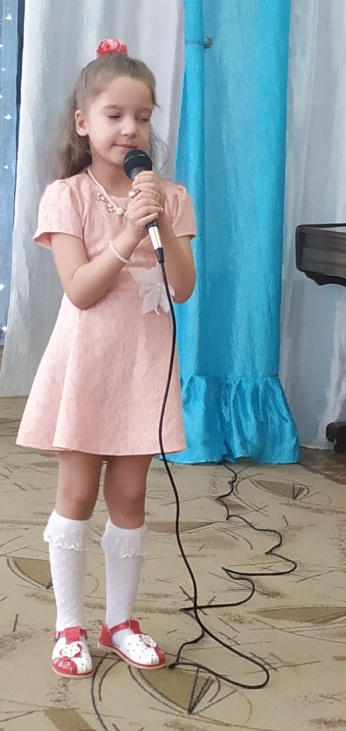 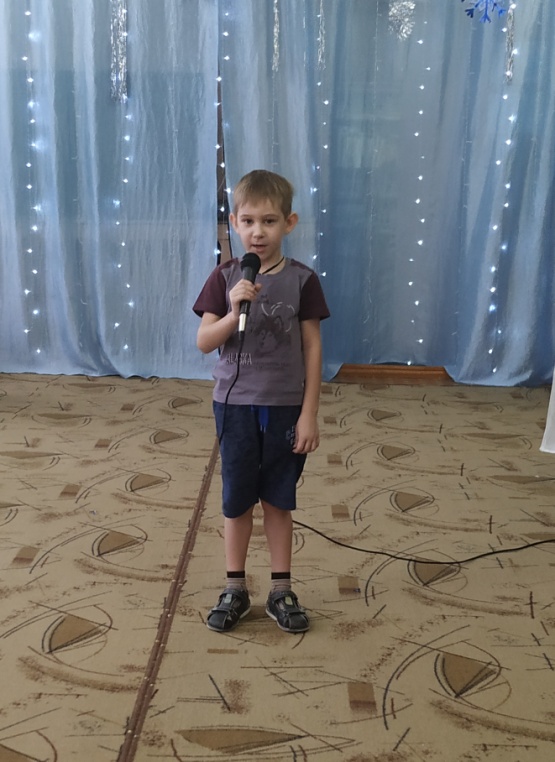 Результат:  Дети заняли 2 место в районном вокальном конкурсе «Созвездие талантов». Для музыкальных руководителей района разработан конспект открытого мероприятия «Вокальный батл»Список литературы.Абелян Л.М. Как рыжик научился петь. - М.: Советский композитор, 1989. – 33 с.Алиев Ю.Б. Настольная книга школьного учителя-музыканта. — М.: ВЛАДОС, 2002Бочев Б. Эмоциональное и выразительное пение в детском хоре. Развитие детского голоса. -М., 1963.Венгер Л.А. Педагогика способностей. - М., 1973.Веселый каблучок.  /Составитель Л. В. Кузьмичева. Мн.: Беларусь, 2003. – 232 с.Ветлугина Н. Музыкальный букварь. М.: Музыка, 1989. - 112 с.Галкина С. Музыкальные тропинки. Мн.: Лексис, 2005. – 48 с.Гудимов В., Лосенян А., Ананьева О. Поющая азбука. М.: ГНОМ-ПРЕСС, 2000.- 33 с.Запорожец А.В. Некоторые психологические вопросы развития музыкального слуха у детей дошкольного возраста. - М., 1963.Кабалевский Д.Б. Программа общеобразовательной эстетической школы. Музыка. 1-3 классы трехлетней начальной школы. - М., 1988.Каплунова И., Новоскольцева И. Программа по музыкальному воспитанию детей дошкольного возраста «Ладушки». «Невская НОТА», С-Пб, 2010. Картушина М.Ю. Вокально-хоровая работа в детском саду. – М.: Издательство «Скрипторий 2003», 2010.Мелодии времен года / Составитель Г. В. Савельев. Мозырь: РИФ «Белый ветер», 1998. – 44 с.Метлов Н.А. Вокальные возможности дошкольников // Дошкольное воспитание. М., 1940, № 11.Мовшович А. Песенка по лесенке. М.: ГНОМ и Д, 2000. – 64 с.Музыкально-игровые этюды // Музыкальный руководитель. М., 2004 №2Никашина Т.А. Воспитание эстетических чувств у дошкольников на музыкальных занятиях. - М..Савельев Г.В. Музыкально-эстетическое воспитание в дошкольном возрасте. — М..Струве Г. Ступеньки музыкальной грамотности. Хоровое сольфеджио. СПб.: Лань, 1999. – 64 с.Учим петь - система упражнений для развития музыкального слуха и голоса// Музыкальный руководитель. М., 2004 №5Учите детей петь. Песни и упражнения для развития голоса у детей 5-6 лет. Составитель Т. М. Орлова С. И. Бекина. М.: Просвещение, 1987. – 144 с.Учите детей петь. Песни и упражнения для развития голоса у детей 5-6 лет. Составитель Т. М. Орлова С. И. Бекина. М.: Просвещение, 1988. – 143 с.Яковлев А. О физиологических основах формирования певческого голоса // Вопросы певческого воспитания школьников. В помощь школьному учителю пения. - Л., 1959.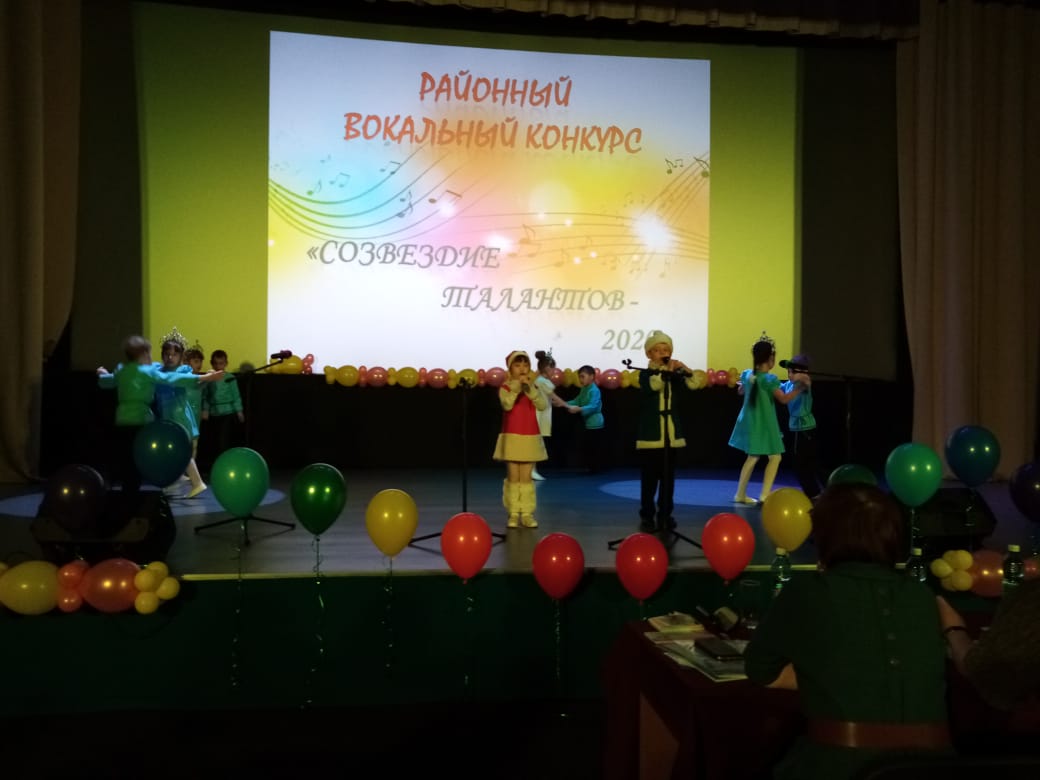 СодержаниеРезультат- Изучение методической литературы, опыта работы других дошкольных учреждений по вокальному пению через разные аспекты работы в МДОУ.- Изучение специфических особенностей слуха и голоса детей 5-6 лет, артикуляции, техники певческого дыхания, выразительной дикции.- Провести изучение вокальных данных детей старшего дошкольного возраста.- Определить разделы для определения содержания работы по вокальному пению. - Разработать перспективно - календарный план по вокальному пению как эстетического качества личности у дошкольников.- картотека специального репертуара по вокальному пению.-описать особенности слуха и голоса детей артикуляции, техники певческого дыхания, выразительной дикции.- аналитическая справка о результатах вокальных данных детей старшего дошкольного возраста.- Разделы: игра-приветствие, артикуляционная гимнастика, интонационно-фонетические упражнения, скороговорки (чистоговорки), упражнения для распевки, пение.- перспективно - календарный план.СодержаниеРезультат- Разработка конспектов, сценариев, подбор репертуара. - Организация работы в соответствии с перспективным планом в старшей группе (2019-2020г.). - Корректировка перспективно-календарного планирования.- организация работы с педагогами МКДОУ:Консультации: «Специфические особенности вокального пения дошкольников».«Создание условий для успешного формирования музыкально слуховых представлений»;Тренинг:«Воспитание способности тонко чувствовать певческую музыку».-Картотека артикуляционной и дыхательной гимнастики- организация работы с родителями:Консультации:«Значение социума в музыкально-эстетическом воспитании детей».- конспекты и сценарии концертов.- требования к педагогической деятельности музыкального руководителя.- раскрытие методов и приёмов работы по вокальному пению.- повышение профессиональной компетентности педагогов МДОУ.- участие родителей в совместных праздниках, концертах.СодержаниеРезультат- Представить открытое педагогическое мероприятие для музыкльных руководителей района февраль 2020годУчастие в районном конкурсе «Созвездие талантов»- Определить перспективы дальнейшей работы по вокальному пению с детьми старшего дошкольного возраста.- проведение итогового концерта.- опрос родителей с целью выяснения мнения родителей о результатах работы по данному направлению- размещение опыта работы в СМИ и интернетресурсах.- Отчёт о проделанной работе.- презентация проекта в МКДОУ№1г. Киренск.- освещение опыта работы в СМИ.-Участие в районном конкурсе «Созвездие талантов»- «Вокальный батл» с участием муз.рук.районаСодержание работыЗадачиМузыкальный материал1. Коммуникативная игра-приветствие. 2.Артикуляционная гимнастика по системе В. Емельянова.3.Интонационно-фонетические упражнения.4.Скороговорки.     Чистоговорки.5. Упражнения для распевания.6. Песни.Освоение пространства, установление контактов, психологическая настройка на работу.Развивать певческий голос, способствовать правильному звукообразованию, охране и укреплению здоровья детей. Упражнять в точном интонировании трезвучий, удерживать интонации на повторяющихся звуках. Выравнивание гласных и согласных звуков. Следить за правильной певческой артикуляцией.Упражнять детей чётко проговаривать текст, включая в работу артикуляционный аппарат; Проговаривать с разной интонацией (удивление, повествование, вопрос, восклицание), темпом (с ускорением и замедлением, не повышая голоса), интонацией (обыгрывать образ и показывать действия). Петь на одном звуке. (Далее задачи те же).Упражнять детей в чистом интонировании поступенного и скачкообразного движения мелодии вверх и вниз.Побуждать детей петь естественным голосом, без напряжения, правильно брать дыхание между музыкальными фразами и перед началом пения; Побуждать детей исполнять песни лёгким звуком в подвижном темпе  и напевно в умеренном;Петь естественным звуком, выразительно, выполнять логические ударения в музыкальных фразах, отчётливо пропевать гласные и согласные в словах.Побуждать детей исполнять песни а капелла.«Приветствие»Модель И. Евдокимовой.«Здравствуйте»  Е. Картушина.1. «Прогулка» (Занятие-игра).2. «Паровоз» - Короткий вдох, долгий выдох; «Машина»- вибрация губ. «Самолёт»- на звук «У» (протяжно, на цепном дыхании, повышая и понижая голос)Пропевание гласных «А-О-У-И-Э» в разной последовательности.«Говорил попугай попугаю».«Тигры».«Вёз корабль карамель».«Кит-рыба».1. «Котенок и бабочка» 2. «Птичка и Лиса»3. «Машенька и Медведь» А.Евтодьевой«Плакала березка», муз. и сл. И.Осокиной«Белые кораблики» муз. и сл. К.КостинаСодержание работыЗадачиМузыкальный материал1. Игра-приветствие.2.Артикуляционная гимнастика по системе В. Емельянова.3.Интонационно-фонетические упражнения.4.Скороговорки.     Чистоговорки.5 Упражнения для распевания.6. Пение.Психологическая настройка на занятие.Подготовка голосового аппарата к дыхательным, звуковым играм, пению. Способствовать правильному звукообразованию, охране и укреплению здоровья детей. Упражнять в точном интонировании трезвучий, удерживать интонации на повторяющихся звуках. Выравнивание гласных и согласных звуков. Формировать звучание голоса ближе к фальцетному. Следить за правильной певческой артикуляцией.Упражнять детей чётко проговаривать текст, включая в работу артикуляционный аппарат; Проговаривать с разной интонацией (удивление, повествование, вопрос, восклицание), темпом (с ускорением и замедлением, не повышая голоса), интонацией (обыгрывать образ и показывать действия). Петь на одном звуке. (Далее задачи те же).Расширять диапазон детского голоса, точно попадать на первый звук. Слышать и передавать поступенное и скачкообразное движение мелодии. Самостоятельно попадать в тонику.1. Продолжать побуждать детей петь естественным голосом, без напряжения, правильно брать дыхание между музыкальными фразами и перед началом пения;2. Петь выразительно, передавая динамику не только куплета к куплету, но и по музыкальным фразам;3. Выполнять паузы, точно передавать ритмический рисунок, делать логические (смысловые) ударения в соответствии с текстом песен;4. Петь лёгким, подвижным звуком, напевно, широко, с музыкальным сопровождением и без него.Упражнения: 1. «В гости».2. «Здравствуйте».М. Картушина.Упражнения: «Обезьянки».«Весёлый язычок».Пропевание гласных «А-О-У-И-Э» в разной последовательности.Игра со звуком: «Волшебная коробочка».Няня мылом мыла Милу…»«Сорок сорок ели сырок…»«Шла Саша…»Знакомый материал.«Фокус-покус». «Чудо-лесенка».«Храбрый портняжка» А.Евтодьевой«Зореньки краше» муз. и сл. И. Горбиной«Ябеда-корябеда» Б.Савельева Содержание работыЗадачиМузыкальный материал1. Коммуникативная игра-приветствие. 2.Артикуляционная гимнастика по системе В. Емельянова.3.Интонационно-фонетические упражнения.4.Скороговорки, стихи.5 Упражнения для распевания.6. Пение.Освоение пространства, установление контактов, психологическая настройка на работу.Развивать певческий голос, способствовать правильному звукообразованию, охране и укреплению здоровья детей. Подготовить речевой аппарат к работе над развитием голоса.Упражнять детей «рисовать» голосом, изображать звуковой кластер;Побуждать детей соотносить своё пение с показом рук, добиваясь при этом осмысленного, эстетичного, выразительного и разнообразного музыкального действия. Использовать карточки для работы руками по извлечению звука. Упражнять детей чётко проговаривать текст, включая в работу артикуляционный аппарат; Развивать образное мышление, мимику, эмоциональную отзывчивость. Побуждать детей использовать различные эмоциональные выражения: грустно, радостно, ласково, удивлённо и.т.д.Закреплять у детей умение чисто интонировать при поступенном движении мелодии, удерживать интонацию на одном повторяющемся звуке; точно интонировать интервалы. Упражнять в точной передаче ритмического рисунка мелодии хлопками во время пения.Побуждать детей к активной вокальной деятельности. Побуждать детей петь в унисон, а капелла.Отрабатывать перенос согласных, тянуть звук как ниточку. Способствовать развитию у детей выразительного пения, без напряжения, плавно, напевно.Развивать у детей умение петь под фонограмму.Формировать сценическую культуру (культуру речи и движения).      1. «Приветствие»Модель И. Евдокимовой.«Здравствуйте» Е.Картушина.«Лошадка» - прищёлкивание, язычок;«Паровоз» - Короткий вдох, долгий выдох; «Машина»- вибрация губ. «Самолёт»- на звук «У» (протяжно, на цепном дыхании, повышая и понижая голос).Пропевание гласных « А-О-У-И-Э» в разной последовательностиИгра голосом: «Звуки Вселенной» Модель Т. Боровик.(Восход и заход солнца; парад планет - унисон).«По волнам», «Качели», «По кочкам».Проговаривание текста песен, попевок.«Уточка»,«На дворе трава».Знакомый репертуар.«Храбрый портняжка», «Золушка и сестры» А.Евтодьевой,«Гроза»Знакомый реп«Вьюженька» муз. и сл. Л.Еремеевой«Веселый Дед Мороз» муз. и сл. А.ВарламоваСодержание работыЗадачиМузыкальный материал1. Коммуникативная игра-приветствие. 2.Артикуляционная гимнастика по системе В. Емельянова.3.Интонационно-фонопедические упражнения.4. Скороговорки.    Стихи.5.Упражнения для распевания.6. ПениеОсвоение пространства, установление контактов, психологическая настройка на работу.Подготовить речевой аппарат к дыхательным и звуковым играм. Развивать дикцию и артикуляцию. Побуждать детей ощущать и передавать интонацию в пении упражнений. Упражнять детей «рисовать» голосом, пропевать ультразвук. Побуждать детей соотносить своё пение с показом рук, добиваясь при этом осмысленного, эстетичного, выразительного и разнообразного музыкального действия. Использовать карточки для работы руками по извлечению звука. Упражнять детей чётко проговаривать текст, включая в работу артикуляционный аппарат. Формировать слуховое восприятие. Побуждать детей использовать различные эмоциональные выражения: грустно, радостно, ласково, удивлённо Продолжать работу над развитием голоса детей. Петь плавно, добиваясь чистоты  звучания каждого интервала 1. Продолжать побуждать детей петь естественным голосом, без напряжения, правильно брать дыхание между музыкальными фразами и перед началом пения;2. Совершенствовать умение вовремя начинать пение после музыкального вступления, точно попадая на первый звук;3. Чисто интонировать в заданном диапазоне;4. Закреплять навыки хорового и индивидуального пения с музыкальным сопровождением и без него.5. Совершенствовать исполнительское мастерство.6. Побуждать детей работать с микрофоном.«Приветствие»Модель И. Евдокимовой.«Здравствуйте» Картушина.Работа с губами: (покусать зубами верхнюю и нижнюю губу). Упр. «Я обиделся», «Я радуюсь».«Крик ослика» (Й – а...)«Крик в лесу»  (А – у).«Крик чайки»  (А! А!).«Кричит ворона» (Кар).«Скулит щенок» (И-и-и)«Пищит больной котёнок» (Мяу жалобно).«Король на корону копейку копил».Чтение текста песен.Знакомый репертуар.1. «Волк и красная шапочка»2. «По щучьему веленью» А.Евтодьевой«Что такое зима»Повторение знакомых песенСодержание работыЗадачиМузыкальный материал1. Коммуникативная игра-приветствие. 2.Артикуляционная гимнастика по системе В. Емельянова.3.Интонационно-фонопедические упражнения.4.Скороговорки.     Чистоговорки.5. Упражнения для распевания.6. Песни.Освоение пространства, установление контактов, психологическая настройка на работу.Развивать певческий голос, способствовать правильному звукообразованию, охране и укреплению здоровья детей. Упражнять детей выполнять голосом глиссандо снизу вверх и сверху вниз с показом движения рукой. Исполнять в среднем и низком регистрах.Упражнять детей долго тянуть звук –У -  меняя при этом силу звучания. Развивать ритмический слух.Упражнять детей чётко проговаривать текст, включая в работу артикуляционный аппарат; Проговаривать с разной интонацией (удивление, повествование, вопрос, восклицание), темпом (с ускорением и замедлением, не повышая голоса), интонацией (обыгрывать образ и показывать действия). Упражнять детей  во взятии глубокого дыхания. Развивать артикуляцию, прикрытый звук.1. Уточнить умение детей вовремя вступать после музыкального вступления, точно попадая на первый звук; 2.Чисто интонировать в заданном диапазоне. 3.Совершенствовать умение детей петь с динамическими оттенками, не форсируя звук при усилении звучания. 4. Развивать вокальный слух, исполнительское мастерство, навыки эмоциональной выразительности.5.Побуждать детей работать с микрофоном.«Приветствие»Модель И. Евдокимовой.«Здравствуйте» Картушина.1. «Прогулка» (Занятие-игра).2. «Паровоз» - Короткий вдох, долгий выдох;3 «Машина»- вибрация губ. «Самолёт»- на звук «У» (протяжно, на цепном дыхании, повышая и понижая голос)«Самолёты», «Самолёт летит» М. Картушиной.«Мороз» (по методу Емельянова) «Вёз корабль камень»,«Ди-ги, ди-ги дай»«Петя шёл»«Думал – думал»1. «Три медведя» А.ЕвтодьевойЗнакомые распевки.1.«Песенка про папу» В.Шаинского2. «Модницы» И.РостовцеваСодержание работыЗадачиМузыкальный материал1. Игра-приветствие.2.Артикуляционная гимнастика по системе В. Емельянова.3.Интонационно-фонопедические упражнения.4.Чистоговорки.5. Упражнения для распевания.6. Пение.Психологическая настройка на занятие.Подготовка голосового аппарата к дыхательным, звуковым играм, пению. Способствовать правильному звукообразованию, охране и укреплению здоровья детей. Формировать звучание голоса в разных регистрах, показывая высоту звука рукой  Следить за правильной певческой артикуляцией.Упражнять детей чётко проговаривать текст, включая в работу артикуляционный аппарат; Проговаривать с разной интонацией (удивление, повествование, вопрос, восклицание), темпом (с ускорением и замедлением, не повышая голоса), интонацией (обыгрывать образ и показывать действия). Петь на одном звуке. Расширять диапазон детского голоса. Упражнять детей точно попадать на первый звук. Самостоятельно попадать в тонику. Развивать «цепное» дыхание, уметь интонировать на одном звуке.Упражнять связывать звуки в «легато».Побуждать детей к активной вокальной деятельности.Закреплять умение петь в унисон, а капелла, пропевать звуки, используя движения рук.Отрабатывать перенос согласных, тянуть звук как ниточку. Способствовать развитию у детей выразительного пения, без напряжения, плавно, напевно.Продолжать развивать умение у детей петь под фонограмму и с микрофоном.Формировать сценическую культуру (культуру речи и движения). Упражнение: «В гости».              «Здравствуйте».       Е.  Картушина.Упражнения: «Обезьянки».«Весёлый язычок».        Знакомый репертуар.«Лягушка и кукушка»Игры со звуком: «Волшебная коробочка», «Волшебные предметы».«Няня мылом мыла Милу…»«Сорок сорок ели сырок…»«Шла Саша…»Знакомый материал.1. «Теремок» Л.Олифировой2. «Вот такая чепуха» И.Рыбкиной«Мамочка моя» А.Ермолаева»«Пешки-ложки»  Ю. ТурнянскогоСодержание работыЗадачиМузыкальный материал1. Коммуникативная игра-приветствие. 2.Артикуляционная гимнастика по системе В. Емельянова.3.Интонационно-фонетические упражнения.4.Скороговорки, стихи.5. Упражнения для распевания.6. Пение.Освоение пространства, установление контактов, психологическая настройка на работу.Развивать певческий голос, способствовать правильному звукообразованию, охране и укреплению здоровья детей. Подготовить речевой аппарат к работе над развитием голоса.Формировать более прочный навык дыхания, укреплять дыхательные мышцы, способствовать появлению ощущения опоры на дыхании, тренировать артикуляционный аппарат.Упражнять детей чётко проговаривать текст, включая в работу артикуляционный аппарат; Развивать образное мышление, мимику, эмоциональную отзывчивость. Формировать слуховое восприятие. Побуждать детей использовать различные эмоциональные выражения: грустно, радостно, ласково, удивлённо и.т.д.Добиваться более лёгкого звучания; развивать подвижность голоса.Удерживать интонацию на одном повторяющемся звуке; точно интонировать интервалы. Упражнять в точной передаче ритмического рисунка мелодии хлопками во время пения.Повысить жизненный тонус, настроение детей, уметь раскрепощаться.Продолжать побуждать детей петь естественным голосом, без напряжения, правильно брать дыхание между музыкальными фразами, и перед началом пения. Чисто интонировать в заданном диапазоне.Закреплять навыки хорового и индивидуального выразительного пения.Формировать сценическую культуру.Продолжать побуждать детей работать с микрофоном.1. «Приветствие»Модель И. Евдокимовой.2. «Здравствуйте» Картушина. «Лошадка» - прищёлкивание, язычок;«Паровоз» - короткий вдох, долгий выдох; «Машина»- вибрация губ. «Самолёт»- на звук «У» (протяжно, на цепном дыхании, повышая и понижая голос).Проговаривание текста песен, попевок.«Уточка»,«На дворе трава».Знакомый репертуар.«Я хороший», «Да и нет» В.Н.Петрушина.1. «Стрекоза и рыбка»2. «Кот и петух» А.Евтодьевой1. «Лошадка» (амер. нар.песня)2. «Что  такое семья?» Е.ГомоновойСодержание работыЗадачиМузыкальный материал1. Коммуникативная игра-приветствие. 2.Артикуляционная гимнастика по системе В. Емельянова.3.Интонационно-фонетические упражнения.4.Скороговорки, стихи.5.Упражнения для распевания.6. Пение.Освоение пространства, установление контактов, психологическая настройка на работу.Закреплять работу по развитию  певческого голоса, способствовать правильному звукообразованию, охране и укреплению здоровья детей. Подготовить речевой аппарат к работе над развитием голоса.Закреплять умение выстраивать голосом звуковую линию;Закреплять умение детей соотносить своё пение с показом рук, добиваясь при этом осмысленного, эстетичного, выразительного и разнообразного музыкального действия. Использовать карточки для работы руками по извлечению звука. Закреплять умение детей чётко проговаривать текст, включая в работу артикуляционный аппарат; Развивать образное мышление, мимику, эмоциональную отзывчивость..  Использовать различные эмоциональные выражения: грустно, радостно, ласково, удивлённо и.т.д.Повысить жизненный тонус, настроение детей, эмоциональное благополучие, уметь раскрепощаться. Закреплять вокальные навыки детейСовершенствовать вокальные навыки:Петь естественным звуком без напряжения;Чисто интонировать в удобном диапазоне;Петь а капелла, под аккомпанемент, под фонограмму;Слышать и оценивать правильное и неправильное пение;Самостоятельно попадать в тонику;Самостоятельно использовать навыки исполнительского мастерства, сценической культуры.1. «Приветствие»Модель И. Евдокимовой.2. «Здравствуйте» Картушина. «Прогулка» М. Лазарев.Голосовая разминка: «Весна»,Модель Т.БоровикПроговаривание текста песен, попевок.Знакомый репертуар.«Только смеяться»,«Я хороший»,Знакомый репертуар.1. «Любимый детский сад» К.Костина«В самый первый раз» Н.Разуваевой.